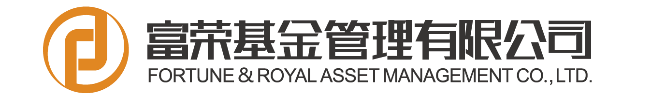 控制人税收居民身份声明文件姓名：           本人声明： 1.仅为中国税收居民  2.仅为非居民   3.既是中国税收居民又是其他国家（地区）税收居民  如在以上选项中勾选第2项或第3项，请填写下列信息：一、机构信息所控制机构名称（英文）：                                             机构地址（英文或拼音）：       （国家）    （省）     （市）          税收居民国（地区）及纳税人识别号：                 二、控制人信息姓（英文或拼音）：       名（英文或拼音）:             出生日期：          现居地址（中文）：     （国家）    （省）     （市）                   （境外地址可不填此项）（英文或拼音）：    （国家）    （省）     （市）             出生地 （中文）：     （国家）    （省）     （市）            （境外地址可不填此项）（英文或拼音）：     （国家）    （省）    （市）          税收居民国（地区）及纳税人识别号：1.                                          2.（如有）             3.（如有）             如不能提供居民国（地区）纳税人识别号，请选择原因： 居民国（地区）不发放纳税人识别号 账户持有人未能取得纳税人识别号，如选此项，请解释具体原因：三、本人确认上述信息的真实、准确和完整，且当这些信息发生变更时，将在30日内通知贵机构，否则本人承担由此造成的不利后果。签名：                                         单位公章：签名人身份： 本人     机构授权人           日期： 